Publicado en Barcelona el 01/12/2017 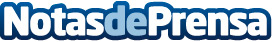 La importancia de los embalajes térmicos para alimentosEn Cadepa aprovechan las cualidades del textil y las espumas para fabricar embalajes térmicos estándar y a medida para cada ocasiónDatos de contacto:Judit933183766Nota de prensa publicada en: https://www.notasdeprensa.es/la-importancia-de-los-embalajes-termicos-para Categorias: Logística Consumo Industria Téxtil http://www.notasdeprensa.es